NO. 16 JOURNALof theHOUSE OF REPRESENTATIVESof theSTATE OF SOUTH CAROLINA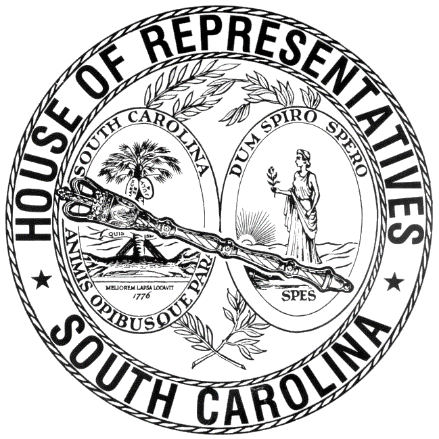 REGULAR SESSION BEGINNING TUESDAY, JANUARY 8, 2019 ________WEDNESDAY, JANUARY 30, 2019(STATEWIDE SESSION)Indicates Matter StrickenIndicates New MatterThe House assembled at 10:00 a.m.Deliberations were opened with prayer by Rev. Charles E. Seastrunk, Jr., as follows:	Our thought for today is from Proverbs 27:19: “Just as water reflects the face so one human heart reflects another.”	Let us pray. We give thanks to You, Almighty God, for the blessings You have given to us. Surround us with all knowledge and love and fill our hearts with the comfort of Your care for us. Hear the prayers of the people You called and elected as Your own that they may receive the fulfilment that the covenant promises. Protect our defenders of freedom and first responders as they protect us. Bless our Nation, President, State, Governor, Speaker, staff, and all who give of their time and creative ability to this great cause. Heal the wounds, those seen and those hidden, of our brave warriors as they suffer and sacrifice for our freedom. Lord, in Your mercy, hear our prayers. Amen.Pursuant to Rule 6.3, the House of Representatives was led in the Pledge of Allegiance to the Flag of the United States of America by the SPEAKER.After corrections to the Journal of the proceedings of yesterday, the SPEAKER ordered it confirmed.MOTION ADOPTEDRep. HARDEE moved that when the House adjourns, it adjourn in memory of Jack I. Eargle, husband of former Representative Lois Eargle, which was agreed to.SILENT PRAYERThe House stood in silent prayer for Representative Hill and his family on the passing of his father, Jerry Hill. RESIGNATIONThe following was received:January 30, 2019The Honorable James H. LucasSpeaker of the House of RepresentativesPost Office Box 11867Columbia, South Carolina 29211Dear Speaker Lucas,	By this letter, I am tendering my resignation from the SC House Tax Policy Review Committee. 	It is with regret that I resign from the Committee; however, I find that my considerable standing committee obligations demand more of my attention. As you know, education and school issues are at the core of my legislative interests. I must focus on these commitments that I made to the people of my district. 	I regret leaving the Committee because I feel that in my service over the last two years I have been a voice for the concerns of the lower income rural people of our State. Again, I must leave so that I may better focus on my core services. 	In closing, I want to thank you for my appointment. I wish the rest of the Committee members good luck in addressing our significant tax concerns and issues. Sincerely,Joe H. Jefferson, Jr.Received as information.MESSAGE FROM THE SENATEThe following was received:Columbia, S.C., January 30, 2019Mr. Speaker and Members of the House: 	The Senate respectfully invites your Honorable Body to attend in the Senate Chamber on Wednesday, January 30, 2019, at a mutually convenient time for the purpose of ratifying Acts. Very respectfully,President On motion of Rep. D. C. MOSS the invitation was accepted.HOUSE RESOLUTIONThe following was introduced:H. 3795 -- Reps. Finlay, Alexander, Allison, Anderson, Atkinson, Bailey, Bales, Ballentine, Bamberg, Bannister, Bennett, Bernstein, Blackwell, Bradley, Brawley, Brown, Bryant, Burns, Calhoon, Caskey, Chellis, Chumley, Clary, Clemmons, Clyburn, Cobb-Hunter, Cogswell, Collins, B. Cox, W. Cox, Crawford, Daning, Davis, Dillard, Elliott, Erickson, Felder, Forrest, Forrester, Fry, Funderburk, Gagnon, Garvin, Gilliam, Gilliard, Govan, Hardee, Hart, Hayes, Henderson-Myers, Henegan, Herbkersman, Hewitt, Hill, Hiott, Hixon, Hosey, Howard, Huggins, Hyde, Jefferson, Johnson, Jordan, Kimmons, King, Kirby, Ligon, Loftis, Long, Lowe, Lucas, Mace, Mack, Magnuson, Martin, McCoy, McCravy, McDaniel, McGinnis, McKnight, Moore, Morgan, D. C. Moss, V. S. Moss, Murphy, B. Newton, W. Newton, Norrell, Ott, Parks, Pendarvis, Pope, Ridgeway, Rivers, Robinson, Rose, Rutherford, Sandifer, Simmons, Simrill, G. M. Smith, G. R. Smith, Sottile, Spires, Stavrinakis, Stringer, Tallon, Taylor, Thayer, Thigpen, Toole, Trantham, Weeks, West, Wheeler, White, Whitmire, R. Williams, S. Williams, Willis, Wooten, Young and Yow: A HOUSE RESOLUTION TO EXPRESS THE PROFOUND SORROW OF THE MEMBERS OF THE SOUTH CAROLINA HOUSE OF REPRESENTATIVES UPON THE PASSING OF ROBERT ADAMS VI OF WAVERING PLACE PLANTATION AND COLUMBIA, TO CELEBRATE HIS LIFE, AND TO EXTEND THE DEEPEST SYMPATHY TO HIS FAMILY AND MANY FRIENDS.The Resolution was adopted.HOUSE RESOLUTIONThe following was introduced:H. 3796 -- Reps. Rose, Alexander, Allison, Anderson, Atkinson, Bailey, Bales, Ballentine, Bamberg, Bannister, Bennett, Bernstein, Blackwell, Bradley, Brawley, Brown, Bryant, Burns, Calhoon, Caskey, Chellis, Chumley, Clary, Clemmons, Clyburn, Cobb-Hunter, Cogswell, Collins, B. Cox, W. Cox, Crawford, Daning, Davis, Dillard, Elliott, Erickson, Felder, Finlay, Forrest, Forrester, Fry, Funderburk, Gagnon, Garvin, Gilliam, Gilliard, Govan, Hardee, Hart, Hayes, Henderson-Myers, Henegan, Herbkersman, Hewitt, Hill, Hiott, Hixon, Hosey, Howard, Huggins, Hyde, Jefferson, Johnson, Jordan, Kimmons, King, Kirby, Ligon, Loftis, Long, Lowe, Lucas, Mace, Mack, Magnuson, Martin, McCoy, McCravy, McDaniel, McGinnis, McKnight, Moore, Morgan, D. C. Moss, V. S. Moss, Murphy, B. Newton, W. Newton, Norrell, Ott, Parks, Pendarvis, Pope, Ridgeway, Rivers, Robinson, Rutherford, Sandifer, Simmons, Simrill, G. M. Smith, G. R. Smith, Sottile, Spires, Stavrinakis, Stringer, Tallon, Taylor, Thayer, Thigpen, Toole, Trantham, Weeks, West, Wheeler, White, Whitmire, R. Williams, S. Williams, Willis, Wooten, Young and Yow: A HOUSE RESOLUTION TO RECOGNIZE AND HONOR THE AMERICA'S CLOGGING ALL*STARS FOR THEIR SHOW-STOPPING PERFORMANCES IN THE 2019 LONDON NEW YEAR'S DAY PARADE.The Resolution was adopted.CONCURRENT RESOLUTIONThe following was introduced:H. 3797 -- Rep. Rose: A CONCURRENT RESOLUTION TO REQUEST THE DEPARTMENT OF TRANSPORTATION NAME THE INTERSECTION LOCATED AT THE JUNCTION OF BLUFF ROAD AND ROSEWOOD DRIVE IN THE CITY OF COLUMBIA "JACO'S CORNER" AND ERECT APPROPRIATE MARKERS OR SIGNS AT THIS INTERSECTION CONTAINING THIS DESIGNATION.The Concurrent Resolution was ordered referred to the Committee on Invitations and Memorial Resolutions.CONCURRENT RESOLUTIONThe Senate sent to the House the following:S. 450 -- Senator Fanning: A CONCURRENT RESOLUTION TO RECOGNIZE AND HONOR AUSTIN GEER, A SENIOR AT THE SOUTH CAROLINA GOVERNOR'S SCHOOL OF SCIENCE AND MATHEMATICS, FOR OUTSTANDING ACADEMIC ACHIEVEMENT AND TO CONGRATULATE HIM FOR WINNING THE TENTH ANNUAL LOUISIANA STATE UNIVERSITY UNDERGRADUATE RESEARCH CONFERENCE.The Concurrent Resolution was agreed to and ordered returned to the Senate with concurrence.INTRODUCTION OF BILLS  The following Bills and Joint Resolution were introduced, read the first time, and referred to appropriate committees:H. 3798 -- Reps. Clary, Hiott, Collins and W. Cox: A BILL TO AMEND SECTION 7-7-450, CODE OF LAWS OF SOUTH CAROLINA, 1976, RELATING TO THE DESIGNATION OF VOTING PRECINCTS IN PICKENS COUNTY, SO AS TO REDESIGNATE THE MAP NUMBER ON WHICH THE NAMES OF THESE PRECINCTS MAY BE FOUND AND MAINTAINED BY THE REVENUE AND FISCAL AFFAIRS OFFICE.Referred to Pickens DelegationH. 3799 -- Reps. Loftis, Stringer, V. S. Moss, Elliott and Trantham: A BILL TO AMEND THE CODE OF LAWS OF SOUTH CAROLINA, 1976, BY ADDING SECTION 57-5-880 SO AS TO PROVIDE THAT AN ENTITY UNDERTAKING A TRANSPORTATION IMPROVEMENT PROJECT SHALL BEAR THE COSTS RELATED TO RELOCATING WATER AND SEWER LINES, TO PROVIDE THE REQUIREMENTS FOR UTILITIES TO BE ELIGIBLE FOR RELOCATION PAYMENTS, AND TO DEFINE NECESSARY TERMS.Referred to Committee on Education and Public WorksH. 3800 -- Reps. B. Cox, Hiott, Elliott, Morgan, White, Clemmons, Hyde, Caskey, Magnuson, Hewitt and Trantham: A BILL TO AMEND SECTION 50-9-350, CODE OF LAWS OF SOUTH CAROLINA, 1976, RELATING TO APPRENTICE HUNTING LICENSES, SO AS TO ALLOW FOR THE WAIVER OF THE CERTIFICATE OF COMPLETION REQUIREMENT FOR UP TO THREE YEARS AND TO ALLOW FOR A PERSON TO RECEIVE THIS WAIVER NO MORE THAN THREE TIMES.Referred to Committee on Agriculture, Natural Resources and Environmental AffairsH. 3801 -- Rep. Herbkersman: A BILL TO AMEND THE CODE OF LAWS OF SOUTH CAROLINA, 1976, BY ADDING SECTION 11-1-130 SO AS TO PROHIBIT CERTAIN EXPENDITURES OF FUNDS AND OTHER REQUIREMENTS TO TEST BACKFLOW PREVENTION DEVICES.Referred to Committee on Ways and MeansS. 16 -- Senators Rankin and Cash: A BILL TO AMEND SECTION 40-43-86(P) OF THE 1976 CODE, RELATING TO EMERGENCY REFILLS OF PRESCRIPTIONS BY PHARMACISTS, TO INCREASE THE AMOUNT OF A PRESCRIPTION THAT MAY BE REFILLED WHEN AUTHORIZATION FROM THE PRESCRIBER IS NOT OBTAINABLE FROM A TEN-DAY SUPPLY TO A THIRTY-DAY SUPPLY, AND TO PROVIDE CONDITIONS.Referred to Committee on Medical, Military, Public and Municipal AffairsS. 21 -- Senators Hutto, Shealy and Jackson: A BILL TO AMEND SECTION 63-17-70, CODE OF LAWS OF SOUTH CAROLINA, 1976, RELATING TO COURT ORDERS DETERMINING THAT A PUTATIVE FATHER IS THE LEGAL FATHER, SO AS TO REQUIRE THAT THE CHILD'S BIRTH CERTIFICATE BE AMENDED; AND TO AMEND SECTION 44-63-163, RELATING TO BIRTH CERTIFICATES PREPARED AFTER A PATERNITY DETERMINATION, SO AS TO MAKE CONFORMING CHANGES.Referred to Committee on JudiciaryS. 80 -- Senator Sheheen: A JOINT RESOLUTION TO AMEND SECTION 3 OF ACT 289 OF 2018, RELATING TO THE SOUTH CAROLINA AMERICAN REVOLUTION SESTERCENTENNIAL COMMISSION, TO PROVIDE FOR THE MEMBERSHIP OF THE COMMISSION.Referred to Committee on Medical, Military, Public and Municipal AffairsS. 194 -- Senators Shealy and Senn: A BILL TO AMEND SECTIONS 16-15-90 AND 16-15-100, RELATING TO PROSTITUTION, TO INCREASE THE PENALTIES FOR SOLICITATION OF PROSTITUTION, ESTABLISHING OR KEEPING A BROTHEL OR HOUSE OF PROSTITUTION, OR CAUSING OR INDUCING ANOTHER TO PARTICIPATE IN PROSTITUTION; TO ESTABLISH THE AFFIRMATIVE DEFENSE OF BEING A VICTIM OF HUMAN TRAFFICKING; AND TO INCREASE THE PENALTIES FOR SOLICITING, CAUSING, OR INDUCING ANOTHER FOR OR INTO PROSTITUTION WHEN THE PROSTITUTE HAS A MENTAL DISABILITY.Referred to Committee on JudiciaryROLL CALLThe roll call of the House of Representatives was taken resulting as follows:Total Present--117LEAVE OF ABSENCEThe SPEAKER granted Rep. WHITE a leave of absence for the day.LEAVE OF ABSENCEThe SPEAKER granted Rep. HILL a leave of absence for the day due to a death in a family.LEAVE OF ABSENCEThe SPEAKER granted Rep. DAVIS a leave of absence due to medical reasons.STATEMENT OF ATTENDANCERep. GILLIARD signed a statement with the Clerk that he came in after the roll call of the House and was present for the Session on Tuesday, January 29.SPEAKER PRO TEMPORE IN CHAIRDOCTOR OF THE DAYAnnouncement was made that Dr. Gary R. Culbertson of Sumter was the Doctor of the Day for the General Assembly.SPECIAL PRESENTATIONRep. FORRESTER presented to the House the Dorman High School Baseball, Girls Cross Country, and Boys Cross Country Teams, coaches, and other school officials. CO-SPONSORS ADDEDIn accordance with House Rule 5.2 below:“5.2 Every bill before presentation shall have its title endorsed; every report, its title at length; every petition, memorial, or other paper, its prayer or substance; and, in every instance, the name of the member presenting any paper shall be endorsed and the papers shall be presented by the member to the Speaker at the desk. A member may add his name to a bill or resolution or a co-sponsor of a bill or resolution may remove his name at any time prior to the bill or resolution receiving passage on second reading. The member or co-sponsor shall notify the Clerk of the House in writing of his desire to have his name added or removed from the bill or resolution. The Clerk of the House shall print the member's or co-sponsor's written notification in the House Journal. The removal or addition of a name does not apply to a bill or resolution sponsored by a committee.” CO-SPONSOR ADDEDCO-SPONSOR ADDEDCO-SPONSORS ADDEDCO-SPONSORS ADDEDCO-SPONSORS ADDEDCO-SPONSOR ADDEDCO-SPONSOR ADDEDCO-SPONSOR ADDEDCO-SPONSOR ADDEDCO-SPONSOR ADDEDCO-SPONSOR ADDEDCO-SPONSORS ADDEDCO-SPONSOR ADDEDCO-SPONSOR ADDEDCO-SPONSOR ADDEDCO-SPONSORS ADDEDCO-SPONSOR ADDEDCO-SPONSORS ADDEDCO-SPONSORS ADDEDCO-SPONSORS ADDEDCO-SPONSOR ADDEDCO-SPONSORS ADDEDCO-SPONSORS ADDEDCO-SPONSORS ADDEDCO-SPONSOR ADDEDCO-SPONSORS ADDEDSPEAKER IN CHAIRH. 3744--AMENDED AND ADOPTEDThe following House Resolution was taken up:  H. 3744 -- Rules Committee: A HOUSE RESOLUTION TO AMEND RULE 1 OF THE RULES OF THE HOUSE OF REPRESENTATIVES, RELATING TO THE SPEAKER AND THE SPEAKER PRO TEMPORE, BY ADDING RULE 1.13 SO AS TO CLARIFY AND EXPRESSLY AUTHORIZE THE SPEAKER OF THE HOUSE TO INITIATE OR INTERVENE IN ANY ACTION ON BEHALF OF THE HOUSE AT ANY TIME, IN HIS DISCRETION, WHEN THE INTERESTS OF THE HOUSE WARRANT.Rep. CLEMMONS proposed the following Amendment No. 1 to 
H. 3744 (COUNCIL\AHB\3744C002.NL.AHB19), which was adoptedAmend the House resolution, as and if amended, by striking all after the resolving clause and inserting:/That Rule 1 of the Rules of the House of Representatives is amended by adding:	“1.13	Section 2-3-110 of the Code of Laws of South Carolina, 1976, designates the Speaker of the House as the Chief Administrative Officer of the House of Representatives, and as such, the Speaker is authorized to initiate or otherwise participate in litigation on behalf of the House.  The Speaker shall comply with the applicable rules of civil procedure in the relevant jurisdiction when taking action on behalf of the House.”	/Renumber sections to conform.Amend title to conform.Rep. CLEMMONS explained the amendment.The amendment was then adopted.The House Resolution, as amended, was adopted.RECURRENCE TO THE MORNING HOURRep. TOOLE moved that the House recur to the morning hour, which was agreed to.REPORTS OF STANDING COMMITTEESRep. MCCOY, from the Committee on Judiciary, submitted a favorable report on:H. 3046 -- Reps. Pope, Bryant, Caskey, B. Newton, Wooten and Davis: A BILL TO AMEND THE CODE OF LAWS OF SOUTH CAROLINA, 1976, BY ADDING ARTICLE 5 TO CHAPTER 8, TITLE 16 ENTITLED "TERRORISM", TO PROVIDE FOR THE OFFENSE OF FURTHERING TERRORISM, DEFINE THE ELEMENTS OF THE OFFENSE, AND TO PROVIDE A PENALTY; TO CREATE THE OFFENSE OF MATERIAL OR FINANCIAL SUPPORT OF AN ACT OF TERRORISM OR CONCEALMENT OF THE ACTIONS OR PLANS OF ANOTHER TO CARRY OUT AN ACT OF TERRORISM, DEFINE THE ELEMENTS OF THE OFFENSE, AND TO PROVIDE A PENALTY; AND TO PROVIDE FOR THE SEIZURE AND FORFEITURE OF REAL AND PERSONAL PROPERTY USED IN CONNECTION WITH AN OFFENSE CONTAINED IN THE ARTICLE.Ordered for consideration tomorrow.Rep. MCCOY, from the Committee on Judiciary, submitted a favorable report on:H. 3472 -- Reps. Murphy, Caskey, Pope, Bryant and Fry: A BILL TO AMEND SECTION 23-31-240, CODE OF LAWS OF SOUTH CAROLINA, 1976, RELATING TO PERSONS ALLOWED TO CARRY A CONCEALABLE WEAPON WHILE ON DUTY, SO AS TO INCLUDE THE ATTORNEY GENERAL AND ASSISTANT ATTORNEYS GENERAL IN THE PURVIEW OF THE STATUTE.Ordered for consideration tomorrow.Rep. MCCOY, from the Committee on Judiciary, submitted a favorable report with amendments on:H. 3417 -- Reps. Tallon, Wooten, W. Newton, Fry and R. Williams: A BILL TO AMEND THE CODE OF LAWS OF SOUTH CAROLINA, 1976, BY ADDING ARTICLE 18 TO CHAPTER 3, TITLE 23 SO AS TO ESTABLISH THE ILLEGAL IMMIGRATION ENFORCEMENT UNIT WITHIN THE STATE LAW ENFORCEMENT DIVISION; TO REPEAL SECTION 23-6-60 RELATING TO THE ILLEGAL IMMIGRATION ENFORCEMENT UNIT ESTABLISHED WITHIN THE DEPARTMENT OF PUBLIC SAFETY; AND TO TRANSFER ALL THE ASSOCIATED EMPLOYEES, AUTHORIZED APPROPRIATIONS, ASSETS, AND LIABILITIES.Ordered for consideration tomorrow.Rep. MCCOY, from the Committee on Judiciary, submitted a favorable report with amendments on:H. 3446 -- Reps. Pitts, G. M. Smith, Crawford, Caskey, Pope, Bryant and Fry: A BILL TO AMEND SECTION 2-69-10, CODE OF LAWS OF SOUTH CAROLINA, 1976, RELATING TO THE AUTHORITY OF THE STANDING COMMITTEES TO ISSUE SUBPOENAS AND SUBPOENAS DUCES TECUM, SO AS TO AUTHORIZE THE STANDING COMMITTEES TO ISSUE SUBPOENAS OR SUBPOENAS DUCES TECUM TO PRIVATE ENTITIES OR INDIVIDUALS AS REQUIRED BY LAW, INCLUDING, BUT NOT LIMITED TO, FINANCIAL INSTITUTIONS, AND TO DEFINE THE TERM "FINANCIAL INSTITUTION".Ordered for consideration tomorrow.Rep. MCCOY, from the Committee on Judiciary, submitted a favorable report with amendments on:H. 3420 -- Reps. Bernstein, Finlay, Thayer and West: A BILL TO AMEND SECTION 16-17-500, CODE OF LAWS OF SOUTH CAROLINA, 1976, RELATING TO THE "YOUTH ACCESS TO TOBACCO PREVENTION ACT OF 2006", SO AS TO PROHIBIT MINORS FROM ENTERING RETAIL ESTABLISHMENTS THAT PRIMARILY SELL TOBACCO PRODUCTS, ALTERNATIVE NICOTINE PRODUCTS, OR BOTH; AND TO AMEND SECTION 16-17-501, RELATING IN PART TO THE DEFINITION OF "ALTERNATIVE NICOTINE PRODUCT", SO AS TO CHANGE THE DEFINITION.Ordered for consideration tomorrow.Rep. MCCOY, from the Committee on Judiciary, submitted a favorable report on:H. 3369 -- Reps. Bernstein, Erickson, Collins, Brawley, Henegan, Rose, Caskey, Clary, Pope, Bryant and Fry: A BILL TO AMEND THE CODE OF LAWS OF SOUTH CAROLINA, 1976, BY REPEALING SECTION 20-1-300 RELATING TO THE ISSUANCE OF A MARRIAGE LICENSE TO MINORS WHEN THE FEMALE IS PREGNANT OR HAS GIVEN BIRTH TO A CHILD.Ordered for consideration tomorrow.Rep. MCCOY, from the Committee on Judiciary, submitted a favorable report with amendments on:H. 3031 -- Reps. Funderburk, Hosey, Norrell and R. Williams: A BILL TO AMEND SECTION 7-5-150, CODE OF LAWS OF SOUTH CAROLINA, 1976, RELATING TO THE CLOSING OF THE VOTER REGISTRATION BOOKS, SO AS TO CHANGE THE DATE ON WHICH THE REGISTRATION BOOKS MUST BE CLOSED FROM THIRTY DAYS BEFORE EACH ELECTION TO TWENTY DAYS; TO AMEND SECTION 7-5-155, RELATING TO THE REGISTRATION OF ELECTORS BY MAIL, SO AS TO REDUCE FROM THIRTY DAYS TO TWENTY DAYS THE TIME REQUIRED BEFORE AN ELECTION TO FILE THE APPROPRIATE STATE OR FEDERAL REGISTRATION BY MAIL APPLICATION FORM; TO AMEND SECTION 7-5-185, RELATING TO ELECTRONIC APPLICATIONS FOR VOTER REGISTRATION, SO AS TO PROVIDE THAT AN APPLICATION IS EFFECTIVE UPON RECEIPT OF THE APPLICATION BY THE STATE ELECTION COMMISSION IF THE APPLICATION IS RECEIVED TWENTY DAYS BEFORE AN ELECTION TO BE HELD IN THE PRECINCT OF THE PERSON SUBMITTING THE APPLICATION; TO AMEND SECTION 7-5-220, RELATING TO THE REQUIREMENT THAT REGISTRATION MADE THIRTY DAYS OR LESS BEFORE AN ELECTION IS NOT VALID FOR THAT ELECTION, SO AS TO SHORTEN THE REGISTRATION DEADLINE FROM THIRTY DAYS OR LESS TO TWENTY DAYS OR LESS; TO AMEND SECTION 7-5-330, RELATING TO THE COMPLETION, RECEIPT, OR DISPOSITION OF A VOTER REGISTRATION APPLICATION, SO AS TO SHORTEN APPLICABLE DEADLINES REGARDING THE COMPLETION, RECEIPT, OR DISPOSITION OF CERTAIN VOTER REGISTRATION DEADLINES FROM THIRTY DAYS TO TWENTY DAYS; TO AMEND SECTION 7-5-440, RELATING TO FAILURES TO NOTIFY COUNTY BOARDS OF VOTER REGISTRATION AND ELECTIONS OF CHANGES IN ADDRESS, SO AS TO CHANGE THE TIME PERIOD IN WHICH NOTIFICATION DOES NOT OCCUR FROM THIRTY DAYS BEFORE AN ELECTION TO TWENTY DAYS; TO AMEND SECTION 7-7-990, RELATING TO THE ACCESSIBILITY OF POLLING PLACES, SO AS TO CHANGE THE PERIOD FROM THIRTY DAYS BEFORE AN ELECTION TO TWENTY DAYS BEFORE AN ELECTION IN WHICH AN ELECTOR MAY APPLY FOR AND RECEIVE A TRANSFER AUTHORIZATION ALLOWING THE ELECTOR TO VOTE AT A COUNTY BARRIER-FREE POLLING PLACE; AND TO AMEND SECTION 7-15-120, RELATING TO ABSENTEE VOTER REGISTRATION FORMS, SO AS TO REDUCE FROM THIRTY DAYS TO TWENTY DAYS BEFORE THE ELECTION THE DEADLINE FOR VOTER REGISTRATION.Ordered for consideration tomorrow.Rep. MCCOY, from the Committee on Judiciary, submitted a favorable report on:H. 3035 -- Reps. Funderburk, Thigpen, W. Newton and R. Williams: A BILL TO AMEND SECTION 7-13-110, CODE OF LAWS OF SOUTH CAROLINA, 1976, RELATING TO POLL MANAGERS AND THEIR ASSISTANTS, SO AS TO PROVIDE THAT POLL WORKERS MUST BE RESIDENTS AND REGISTERED ELECTORS OF THE STATE OF SOUTH CAROLINA.Ordered for consideration tomorrow.Rep. G. M. SMITH, from the Committee on Ways and Means, submitted a favorable report on:H. 3135 -- Reps. G. M. Smith, Erickson, Yow, Funderburk, Huggins and Wheeler: A BILL TO AMEND THE CODE OF LAWS OF SOUTH CAROLINA, 1976, SO AS TO ENACT THE "WORKFORCE ENHANCEMENT AND MILITARY RECOGNITION ACT"; TO AMEND SECTION 12-6-1171, RELATING TO THE MILITARY RETIREMENT INCOME DEDUCTION, SO AS TO REMOVE CERTAIN LIMITS.Ordered for consideration tomorrow.Rep. G. M. SMITH, from the Committee on Ways and Means, submitted a favorable report with amendments on:H. 3136 -- Reps. G. M. Smith, G. R. Smith, Erickson, Clyburn, B. Newton, V. S. Moss, Yow and W. Newton: A BILL TO AMEND SECTION 12-6-3790, CODE OF LAWS OF SOUTH CAROLINA, 1976, RELATING TO THE EXCEPTIONAL NEEDS TAX CREDIT, SO AS TO PROVIDE THAT THE CUMULATIVE MAXIMUM ANNUAL CREDIT AMOUNTS ARE INCREASED TO PROVIDE A SCHOLARSHIP TO ANY EXCEPTIONAL NEEDS CHILD OF A MEMBER OF THE ARMED FORCES OF THE UNITED STATES AND WHO IS EITHER ON ACTIVE DUTY OR WAS KILLED IN THE LINE OF DUTY.Ordered for consideration tomorrow.Rep. G. M. SMITH, from the Committee on Ways and Means, submitted a favorable report with amendments on:H. 3137 -- Reps. G. M. Smith, Lucas, Ott, Stavrinakis, Simrill, Rutherford, Pope, Clyburn, S. Williams, Cobb-Hunter, Bailey, Erickson, Bradley, Yow, Forrest, Kirby, Sottile, Murphy, Chellis, Kimmons, Rose and Wheeler: A BILL TO AMEND CHAPTER 27, TITLE 6, CODE OF LAWS OF SOUTH CAROLINA, 1976, RELATING TO THE STATE AID TO SUBDIVISIONS ACT, SO AS TO CHANGE THE NAME OF THE LOCAL GOVERNMENT FUND, TO DELETE THE REQUIREMENT THAT THE FUND RECEIVE NO LESS THAN FOUR AND ONE-HALF PERCENT OF THE GENERAL FUND REVENUES OF THE LATEST COMPLETED FISCAL YEAR, TO DELETE A PROVISION REGARDING MIDYEAR CUTS, TO PROVIDE THAT THE APPROPRIATION TO THE FUND MUST BE INCREASED BY THE SAME PERCENTAGE THAT GENERAL FUND REVENUES ARE PROJECTED TO INCREASE, IF APPLICABLE, BUT NOT TO EXCEED FIVE PERCENT, TO REQUIRE THAT THE PERCENTAGE INCREASE, IF APPLICABLE, BE INCLUDED IN ALL STAGES OF THE BUDGET PROCESS, TO AMEND THE DISTRIBUTION PERCENTAGE OF THE FUND, AND TO DELETE A PROVISION REQUIRING AMENDMENTS TO THE STATE AID TO SUBDIVISIONS ACT BE INCLUDED IN SEPARATE LEGISLATION.Ordered for consideration tomorrow.Rep. G. M. SMITH, from the Committee on Ways and Means, submitted a favorable report with amendments on:H. 3576 -- Reps. White, Cobb-Hunter, Garvin, Rose and Loftis: A BILL TO AMEND THE CODE OF LAWS OF SOUTH CAROLINA, 1976, BY ADDING SECTION 59-150-365 SO AS TO ESTABLISH THE SOUTH CAROLINA WORKFORCE INDUSTRY NEEDS SCHOLARSHIP (SC WINS), TO PROVIDE THAT CERTAIN STUDENTS ATTENDING A TWO-YEAR TECHNICAL COLLEGE ARE ELIGIBLE FOR THE SCHOLARSHIP, AND TO PROVIDE ELIGIBILITY REQUIREMENTS.Ordered for consideration tomorrow.Rep. G. M. SMITH, from the Committee on Ways and Means, submitted a favorable report with amendments on:H. 3595 -- Reps. Elliott, G. M. Smith, Simrill, Stavrinakis, Loftis, Clemmons and Erickson: A BILL TO AMEND SECTION 12-6-3585, CODE OF LAWS OF SOUTH CAROLINA, 1976, RELATING TO THE INDUSTRY PARTNERSHIP FUND TAX CREDIT, SO AS TO INCREASE THE AGGREGATE ANNUAL CREDIT AMOUNT.Ordered for consideration tomorrow.Rep. G. M. SMITH, from the Committee on Ways and Means, submitted a favorable report on:H. 3411 -- Reps. G. R. Smith, W. Newton, Funderburk, Willis, Anderson, Weeks, Erickson, Elliott, R. Williams and Wheeler: A BILL TO AMEND SECTION 12-54-122, CODE OF LAWS OF SOUTH CAROLINA, 1976, RELATING TO TAX LIENS, SO AS TO ALLOW THE DEPARTMENT OF REVENUE TO IMPLEMENT A SYSTEM OF FILING AND INDEXING LIENS WHICH IS ACCESSIBLE TO THE PUBLIC OVER THE INTERNET OR THROUGH OTHER MEANS.Ordered for consideration tomorrow.Rep. G. M. SMITH, from the Committee on Ways and Means, submitted a favorable report on:H. 3274 -- Reps. Simrill, Rutherford, Ligon, Taylor, Loftis and Hixon: A BILL TO AMEND THE CODE OF LAWS OF SOUTH CAROLINA, 1976, BY ADDING SECTION 44-95-45 SO AS TO PROVIDE THAT POLITICAL SUBDIVISIONS OF THIS STATE MAY NOT ENACT ANY LAWS, ORDINANCES, OR RULES PERTAINING TO INGREDIENTS, FLAVORS, OR LICENSING OF CIGARETTES, ELECTRONIC CIGARETTES, TOBACCO PRODUCTS, OR ALTERNATIVE NICOTINE PRODUCTS; AND TO PROVIDE THAT SUCH LAWS, ORDINANCES, AND RULES ENACTED BY A POLITICAL SUBDIVISION PRIOR TO JANUARY 1, 2019, ARE NOT SUBJECT TO THE PREEMPTION IMPOSED BY THIS ACT.Ordered for consideration tomorrow.HOUSE RESOLUTIONThe following was introduced:H. 3802 -- Reps. Gilliard, Mack, Alexander, Allison, Anderson, Atkinson, Bailey, Bales, Ballentine, Bamberg, Bannister, Bennett, Bernstein, Blackwell, Bradley, Brawley, Brown, Bryant, Burns, Calhoon, Caskey, Chellis, Chumley, Clary, Clemmons, Clyburn, Cobb-Hunter, Cogswell, Collins, B. Cox, W. Cox, Crawford, Daning, Davis, Dillard, Elliott, Erickson, Felder, Finlay, Forrest, Forrester, Fry, Funderburk, Gagnon, Garvin, Gilliam, Govan, Hardee, Hart, Hayes, Henderson-Myers, Henegan, Herbkersman, Hewitt, Hill, Hiott, Hixon, Hosey, Howard, Huggins, Hyde, Jefferson, Johnson, Jordan, Kimmons, King, Kirby, Ligon, Loftis, Long, Lowe, Lucas, Mace, Magnuson, Martin, McCoy, McCravy, McDaniel, McGinnis, McKnight, Moore, Morgan, D. C. Moss, V. S. Moss, Murphy, B. Newton, W. Newton, Norrell, Ott, Parks, Pendarvis, Pope, Ridgeway, Rivers, Robinson, Rose, Rutherford, Sandifer, Simmons, Simrill, G. M. Smith, G. R. Smith, Sottile, Spires, Stavrinakis, Stringer, Tallon, Taylor, Thayer, Thigpen, Toole, Trantham, Weeks, West, Wheeler, White, Whitmire, R. Williams, S. Williams, Willis, Wooten, Young and Yow: A HOUSE RESOLUTION TO HONOR GEORGE KENNY OF CHARLESTON FOR HIS DEDICATED SERVICE AS AN EDUCATOR AND HIS OUTSTANDING ACCOMPLISHMENTS AS A MUSICIAN AND TO 
WISH HIM MUCH CONTINUED SUCCESS AND FULFILLMENT IN THE DAYS AHEAD.The Resolution was adopted.HOUSE RESOLUTIONThe following was introduced:H. 3803 -- Reps. Gilliard, Mack, Alexander, Allison, Anderson, Atkinson, Bailey, Bales, Ballentine, Bamberg, Bannister, Bennett, Bernstein, Blackwell, Bradley, Brawley, Brown, Bryant, Burns, Calhoon, Caskey, Chellis, Chumley, Clary, Clemmons, Clyburn, Cobb-Hunter, Cogswell, Collins, B. Cox, W. Cox, Crawford, Daning, Davis, Dillard, Elliott, Erickson, Felder, Finlay, Forrest, Forrester, Fry, Funderburk, Gagnon, Garvin, Gilliam, Govan, Hardee, Hart, Hayes, Henderson-Myers, Henegan, Herbkersman, Hewitt, Hill, Hiott, Hixon, Hosey, Howard, Huggins, Hyde, Jefferson, Johnson, Jordan, Kimmons, King, Kirby, Ligon, Loftis, Long, Lowe, Lucas, Mace, Magnuson, Martin, McCoy, McCravy, McDaniel, McGinnis, McKnight, Moore, Morgan, D. C. Moss, V. S. Moss, Murphy, B. Newton, W. Newton, Norrell, Ott, Parks, Pendarvis, Pope, Ridgeway, Rivers, Robinson, Rose, Rutherford, Sandifer, Simmons, Simrill, G. M. Smith, G. R. Smith, Sottile, Spires, Stavrinakis, Stringer, Tallon, Taylor, Thayer, Thigpen, Toole, Trantham, Weeks, West, Wheeler, White, Whitmire, R. Williams, S. Williams, Willis, Wooten, Young and Yow: A HOUSE RESOLUTION TO RECOGNIZE AND COMMEND CHARLESTON NATIVE AND NATIONAL FOOTBALL LEAGUE PLAYER, FADOL C. BROWN, AND TO CONGRATULATE HIM FOR HIS SUCCESS WITH THE OAKLAND RAIDERS AND THE GREEN BAY PACKERS.The Resolution was adopted.INTRODUCTION OF BILLS  The following Bills and Joint Resolution were introduced, read the first time, and referred to appropriate committees:H. 3804 -- Reps. Bannister, Rose, Loftis, Caskey, Rutherford and Bernstein: A BILL TO AMEND THE CODE OF LAWS OF SOUTH CAROLINA, 1976, SO AS TO ENACT THE "FUNDAMENTAL FAIRNESS IN COLLEGE DISCIPLINE ACT OF 2019" BY ADDING ARTICLE 4 TO CHAPTER 101, TITLE 59 ENTITLED "DISCIPLINARY PROCEDURE DUE PROCESS", TO DEFINE NECESSARY TERMS, TO ESTABLISH THE REQUIREMENTS OF A PROCEEDING, TO ENUMERATE THE RIGHTS OF A STUDENT WHO IS SUBJECT TO A PROCEEDING, TO ESTABLISH STANDARDS FOR THE DISCLOSURE OF EVIDENCE RELATING TO THE PROCEEDING, TO REQUIRE WRITTEN STATEMENTS ENTERED AS EVIDENCE TO BE NOTARIZED, TO PROHIBIT CERTAIN DOCUMENTS FROM BEING USED AS EVIDENCE WITHOUT THE CONSENT OF BOTH PARTIES, TO ALLOW FOR THE INFORMAL DISPOSITION OF A PROCEEDING IN CERTAIN CIRCUMSTANCES, TO PROHIBIT IRRELEVANT, IMMATERIAL, OR UNDULY REPETITIVE EVIDENCE FROM BEING ADMITTED, TO APPLY THE STANDARDS FOR PRIVILEGE OF THE STATE TO A PARTY IN A PROCEEDING, TO ALLOW THE SUBMISSION OF EVIDENCE IN WRITTEN FORM IN CERTAIN CIRCUMSTANCES, TO REQUIRE A RECORD OF THE PROCEEDING BE MADE AND TO ENUMERATE THE REQUIRED CONTENTS OF THE RECORD, TO ALLOW A PARTY TO REQUEST A RECORDING OF THE PROCEEDING FOR TRANSCRIPTION, TO REQUIRE THE PRESIDING PERSON TO BE IMPARTIAL, TO ESTABLISH STANDARDS FOR THE PRESIDING PERSON TO MAKE A DECISION, TO REQUIRE AN INSTITUTION TO PROVIDE A STUDENT THE INTERNAL APPEALS PROCEDURE IF THE DECISION OF THE INSTITUTION IS ADVERSE TO THE STUDENT, TO ALLOW THE STUDENT OR INSTITUTION TO APPEAL TO THE CIRCUIT COURT OR ADMINISTRATIVE LAW COURT, TO ESTABLISH A PRESUMPTION OF NONVIOLATION FOR THE STUDENT AND THE BURDEN OF PROOF FOR THE INSTITUTION, TO REQUIRE ANY PUNISHMENT TO BE REASONABLE AND PROPORTIONATE TO THE VIOLATION, TO ALLOW THE CIRCUIT COURT OR ADMINISTRATIVE LAW COURT TO ISSUE AN INJUNCTION AND ALLOW FOR THE AWARD OF ATTORNEY'S FEES AND COSTS, AND TO ALLOW AN INSTITUTION IMMEDIATELY TO SUSPEND A STUDENT FOR ALLEGED MISCONDUCT IN CERTAIN CIRCUMSTANCES.Referred to Committee on JudiciaryH. 3805 -- Rep. Bennett: A BILL TO AMEND SECTION 16-3-2020, AS AMENDED, CODE OF LAWS OF SOUTH CAROLINA, 1976, RELATING TO TRAFFICKING IN PERSONS OFFENSES, SO AS TO RESTRUCTURE THE PENALTY PROVISIONS.Referred to Committee on JudiciaryH. 3806 -- Reps. Gilliard, Stavrinakis, Mack and Howard: A BILL TO AMEND SECTION 6-1-35, CODE OF LAWS OF SOUTH CAROLINA, 1976, RELATING TO THE PRESERVATION AND PROTECTION OF CEMETERIES, SO AS TO AUTHORIZE THE GOVERNING BODY OF A COUNTY OR MUNICIPALITY TO ADOPT BY ORDINANCE THE REQUIREMENT THAT CEMETERY OWNERS AND OPERATORS SHALL MAINTAIN, PRESERVE, AND PROTECT THE CEMETERY, AND TO PROVIDE A PROCEDURE FOR ENFORCEMENT OF THE ORDINANCE.Referred to Committee on Medical, Military, Public and Municipal AffairsH. 3807 -- Rep. Felder: A BILL TO AMEND THE CODE OF LAWS OF SOUTH CAROLINA, 1976, TO ENACT THE "TEEN SKIN CANCER PREVENTION ACT" BY ADDING CHAPTER 129 TO TITLE 44 SO AS TO PROHIBIT INDIVIDUALS UNDER EIGHTEEN YEARS OF AGE FROM USING TANNING EQUIPMENT IN TANNING FACILITIES, TO ESTABLISH PENALTIES, AND FOR OTHER PURPOSES.Referred to Committee on Medical, Military, Public and Municipal AffairsH. 3808 -- Reps. Wooten, Calhoon and Huggins: A BILL TO AMEND SECTION 16-15-130, CODE OF LAWS OF SOUTH CAROLINA, 1976, RELATING TO INDECENT EXPOSURE, SO AS TO RESTRUCTURE THE PENALTY PROVISIONS BY PROVIDING DEGREES OF THE OFFENSE.Referred to Committee on JudiciaryH. 3809 -- Rep. Cobb-Hunter: A JOINT RESOLUTION TO ESTABLISH THE PLAN BY WHICH THE DEPARTMENT OF ADMINISTRATION MUST ALLOCATE AMOUNTS APPROPRIATED FOR EMPLOYEE PAY INCREASES SO THAT STATE EMPLOYEES RECEIVE A FIVE PERCENT EMPLOYEE PAY INCREASE EFFECTIVE JULY 1, 2019.Referred to Committee on Ways and MeansRep. PENDARVIS moved that the House do now adjourn, pending the ratification of acts, which was agreed to.RETURNED WITH CONCURRENCEThe Senate returned to the House with concurrence the following:H. 3773 -- Reps. Lucas, Funderburk and Wheeler: A CONCURRENT RESOLUTION TO EXPRESS THE PROFOUND SORROW OF THE MEMBERS OF THE SOUTH CAROLINA GENERAL ASSEMBLY, UPON THE PASSING OF GRADY GLENN NEWMAN OF KERSHAW COUNTY, AND TO EXTEND THEIR DEEPEST SYMPATHY TO HIS LARGE AND LOVING FAMILY AND HIS MANY FRIENDS.H. 3747 -- Rep. Lucas: A CONCURRENT RESOLUTION TO INVITE THE CHIEF JUSTICE OF THE SOUTH CAROLINA SUPREME COURT, THE HONORABLE DONALD W. BEATTY, TO ADDRESS THE GENERAL ASSEMBLY IN JOINT SESSION ON THE STATE OF THE JUDICIARY AT 12:00 NOON ON WEDNESDAY, FEBRUARY 27, 2019.RATIFICATION OF ACTPursuant to an invitation the Honorable Speaker and House of Representatives appeared in the Senate Chamber on January 30, 2019, at 2:05 p.m. and the following Act was ratified:	(R. 1, S. 2) --  Senators Campsen, Massey, Malloy and Setzler: AN ACT TO AMEND SECTIONS 1-3-120, 1-3-130, 1-6-30, 1-9-30, 1-11-425, 1-18-70, 1-23-280, 1-23-290, 2-1-230, 2-1-250, 2-2-30, 2-2-40, 2-3-20, 2-3-75, 2-3-105, 2-15-60, 2-17-90, 2-17-100, 2-19-10, 2-41-70, 2-59-10, 2-67-20, 2-69-20, 2-69-40, 2-75-10, 3-11-400, 5-1-26, 6-4-35, 6-29-1330, 8-13-540, 8-13-715, 8-13-1373, 9-4-10, 9-4-40, AS AMENDED, 9-16-90, 9-16-380, 10-1-168, 11-9-1140, AS AMENDED, 11-11-350, 11-43-140, 11-45-40, 11-50-50, 11-57-340, 13-1-25, 23-1-230, 24-22-150, 37-29-110, 38-3-110, 40-47-10, 41-27-710, 44-59-50, 44-128-50, 46-3-260, 48-52-440, 48-59-40, AS AMENDED, 51-13-720, 51-13-2120, 51-18-40, 51-18-115, 54-3-1300, 54-6-10, 59-6-10, 59-40-230, 59-46-40, 59-59-175, 59-150-40, 59-150-320, 59-150-325, 60-17-10, 63-1-50, 63-11-1720, AS AMENDED, 63-11-1930, AS AMENDED, 63-11-2110, AND 1-11-10, AS AMENDED, CODE OF LAWS OF SOUTH CAROLINA, 1976, ALL RELATING TO APPOINTMENTS AND REPORTS RECEIVED BY THE PRESIDENT PRO TEMPORE, SO AS TO SUBSTITUTE THE “PRESIDENT OF THE SENATE” FOR THE “PRESIDENT PRO TEMPORE OF THE SENATE”, “PRESIDENT PRO TEMPORE”, OR “PRESIDENT OF THE SENATE PRO TEMPORE” IN ORDER TO CONFORM THE SOUTH CAROLINA CODE OF LAWS WITH AMENDMENTS TO THE SOUTH CAROLINA CONSTITUTION ACT 214 OF 2014; TO AMEND ACT 121 OF 2014, RELATING TO APPOINTMENTS MADE BY THE PRESIDENT PRO TEMPORE, SO AS TO MAKE THE SAME CONFORMING CHANGE; AND TO AMEND SECTIONS 1-17-20, 1-23-125, 2-3-30, 2-3-90, 7-11-30, 7-17-10, 10-1-40, 14-27-20, 14-27-30, 14-27-40, 14-27-80, 44-56-840, 54-7-100, AND 59-6-15, ALL RELATING TO APPOINTMENTS AND REPORTS RECEIVED BY THE LIEUTENANT GOVERNOR, SO AS TO SUBSTITUTE “PRESIDENT OF THE SENATE” FOR “LIEUTENANT GOVERNOR” OR TO STRIKE REFERENCES TO THE LIEUTENANT GOVERNOR IN ORDER TO CONFORM THE SOUTH CAROLINA CODE OF LAWS RELATED TO THE DUTIES OF THE LIEUTENANT GOVERNOR WITH AMENDMENTS TO THE SOUTH CAROLINA CONSTITUTION ACT 214 OF 2014.ADJOURNMENTAt 11:17 a.m. the House, in accordance with the motion of Rep. HARDEE, adjourned in memory of Jack I. Eargle, husband of former Representative Lois Eargle, to meet at 10:00 a.m. tomorrow.***H. 3031	16H. 3035	17H. 3046	14H. 3125	9H. 3135	9, 17H. 3136	18H. 3137	9, 18H. 3210	9H. 3274	20H. 3289	10H. 3295	10H. 3355	10H. 3369	16H. 3404	10H. 3411	10, 19H. 3417	14H. 3420	10, 15H. 3446	15H. 3472	14H. 3576	19H. 3595	19H. 3617	10H. 3632	10H. 3698	11H. 3699	11H. 3700	11H. 3726	11H. 3727	11H. 3728	11H. 3729	11H. 3730	12H. 3732	12H. 3733	12H. 3734	12H. 3735	12H. 3744	13H. 3747	24H. 3759	12H. 3773	24H. 3778	13H. 3795	3H. 3796	3H. 3797	4H. 3798	5H. 3799	5H. 3800	5H. 3801	6H. 3802	20H. 3803	21H. 3804	21H. 3805	22H. 3806	23H. 3807	23H. 3808	23H. 3809	23S. 16 	6S. 21 	6S. 80 	6S. 194	6S. 450	4AllisonAndersonAtkinsonBaileyBalesBallentineBambergBennettBernsteinBlackwellBradleyBrawleyBrownBryantBurnsCalhoonCaskeyChellisChumleyClaryClemmonsClyburnCobb-HunterCogswellCollinsW. CoxCrawfordDaningDillardElliottEricksonFelderFinlayForrestForresterFryFunderburkGagnonGarvinGilliamGilliardGovanHardeeHartHayesHenderson-MyersHeneganHerbkersmanHewittHiottHixonHoseyHowardHugginsHydeJeffersonJohnsonJordanKimmonsKingKirbyLigonLoftisLongLoweLucasMaceMackMagnusonMartinMcCoyMcCravyMcDanielMcGinnisMcKnightMooreMorganD. C. MossV. S. MossMurphyB. NewtonW. NewtonNorrellOttParksPendarvisPopeRidgewayRiversRobinsonRoseRutherfordSandiferSimmonsSimrillG. M. SmithG. R. SmithSottileSpiresStavrinakisStringerTallonTaylorThayerThigpenTooleTranthamWeeksWestWheelerWhitmireR. WilliamsS. WilliamsWillisWootenYoungYowBill Number:H. 3125Date:ADD:01/30/19HARDEEBill Number:H. 3135Date:ADD:01/30/19WHEELERBill Number:H. 3137Date:ADD:01/30/19ROSE and WHEELERBill Number:H. 3210Date:ADD:01/30/19W. COX, MORGAN, HYDE, CLARY and STRINGERBill Number:H. 3289Date:ADD:01/30/19GAGNON and YOWBill Number:H. 3295Date:ADD:01/30/19MACEBill Number:H. 3355Date:ADD:01/30/19CALHOONBill Number:H. 3404Date:ADD:01/30/19CLARYBill Number:H. 3411Date:ADD:01/30/19WHEELERBill Number:H. 3420Date:ADD:01/30/19WESTBill Number:H. 3617Date:ADD:01/30/19SANDIFERBill Number:H. 3632Date:ADD:01/30/19HARDEE and G. R. SMITHBill Number:H. 3698Date:ADD:01/30/19HARDEEBill Number:H. 3699Date:ADD:01/30/19HARDEEBill Number:H. 3700Date:ADD:01/30/19HARDEEBill Number:H. 3726Date:ADD:01/30/19HENEGAN, DANING and COGSWELLBill Number:H. 3727Date:ADD:01/30/19HENEGANBill Number:H. 3728Date:ADD:01/30/19HENEGAN, COGSWELL, GILLIARD and MACKBill Number:H. 3729Date:ADD:01/30/19G. R. SMITH, JOHNSON, HARDEE, DILLARD, ROBINSON, GARVIN, S. WILLIAMS and SANDIFERBill Number:H. 3730Date:ADD:01/30/19G. R. SMITH, JOHNSON, HARDEE, DILLARD, ROBINSON, GARVIN, S. WILLIAMS and SANDIFERBill Number:H. 3732Date:ADD:01/30/19SANDIFERBill Number:H. 3733Date:ADD:01/30/19THAYER, WOOTEN, W. NEWTON, THIGPEN, KIRBY, SANDIFER, JEFFERSON, HENEGAN, ERICKSON, BENNETT, FUNDERBURK, HENDERSON-MYERS and HUGGINSBill Number:H. 3734Date:ADD:01/30/19W. NEWTON, KIRBY, SANDIFER, JEFFERSON, HENEGAN, GARVIN, WHEELER, FUNDERBURK, HENDERSON-MYERS, JOHNSON and CALHOONBill Number:H. 3735Date:ADD:01/30/19W. NEWTON, KIRBY, SANDIFER, JEFFERSON, HENEGAN, KING, WHEELER, FUNDERBURK, HENDERSON-MYERS and CALHOONBill Number:H. 3759Date:ADD:01/30/19CALHOONBill Number:H. 3778Date:ADD:01/30/19CLARY and STRINGER